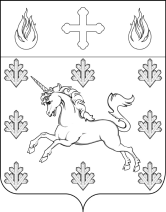 СОВЕТ ДЕПУТАТОВ ПОСЕЛЕНИЯ СОСЕНСКОЕРЕШЕНИЕ 24 декабря 2013 года  № 6/5О создании Молодежной Общественной палаты при Совете депутатов поселения Сосенское          Руководствуясь Федеральным законом от 06.10.2003 N 131-ФЗ "Об общих принципах организации местного самоуправления в Российской Федерации",   Уставом поселения Сосенское, в целях создания условий для включения молодежи в социально-экономическую, политическую и культурную жизнь общества, содействия формированию активной гражданской позиции у молодежи, проживающей и работающей на территории поселения Сосенское, развития молодежной политики на территории поселения и привлечения активных жителей поселения к участию в решении вопросов местного значения,Совет депутатов поселения Сосенское решил:Создать Молодежную Общественную палату при Совете депутатов поселения Сосенское.Утвердить Положение о Молодежной Общественной палате при Совете депутатов поселения Сосенское согласно приложению к настоящему решению.Настоящее решение вступает в силу с момента принятия.Опубликовать настоящее решение в газете «Сосенские вести» и разместить на официальном сайте органов местного самоуправления поселения Сосенское в сети Интернет.Контроль за исполнением настоящего решения возложить на депутата Совета депутатов поселения Сосенское Черепанову Н.В.Глава поселения Сосенское					                В.М. ДолженковПриложение к Решению Совета Депутатов поселения Сосенское от 24.12.2013 № 6/5ПОЛОЖЕНИЕо Молодежной общественной палатепри Совете депутатов поселения Сосенское1.	Общие положения1.1.	Молодежная общественная палата  при Совете депутатов  поселения Сосенское в городе Москве (далее – Молодежная палата) является постоянно действующим совещательно-консультативным органом с правом совещательного голоса, состоящим из представителей  молодежи. Молодежная палата создается для содействия в деятельности Совету депутатов поселения Сосенское в сфере регулирования вопросов, связанных с реализацией молодежной политики, а также учета мнения молодежи при реализации различных управленческих решений на территории поселения.1.2.	Молодежная палата осуществляет свою деятельность на общественных началах, руководствуясь Конституцией Российской Федерации, законами и иными нормативно-правовыми актами Российской Федерации и города Москвы, уставом поселения Сосенское, а также настоящим Положением.1.3. Молодежная палата  формируется на срок  полномочий очередного созыва  Совета депутатов поселения в порядке, предусмотренным настоящим Положением.2.	Основные задачи и функции Молодежной палаты2.1.	Задачами Молодежной палаты являются:2.1.1.	Информирование Совета депутатов поселения о позиции молодежи поселения по вопросам деятельности Совета депутатов;2.1.2.	Вовлечение молодых граждан в общественную, социальную, культурную, политическую жизнь поселения  и города Москвы;2.1.3.	Поддержка социальной и общественной активности молодежи путем обсуждения молодежных инициатив и доведения их до сведения Совета депутатов;2.1.4.	Обеспечение взаимодействия молодежи с органами местного самоуправления и органами государственной власти города Москвы;2.1.5.	Разработка собственных инициатив по совершенствованию молодежной политики на территории поселения;2.2.	Для реализации поставленных задач Молодежная палата осуществляет следующие функции:2.2.1.	Разрабатывает и выносит на обсуждение Совета депутатов поселения предложения по совершенствованию молодежной политики на территории поселения;2.2.2.	Разрабатывает и  реализует совместно с Советом депутатов мероприятия, способствующие повышению общественной активности молодежи и вовлечению ее в  общественную жизнь на территории поселения;2.2.3.	С помощью  опросов и мониторингов изучает мнение молодых граждан  о деятельности органов государственной власти и местного самоуправления и направляет полученные результаты в Совет депутатов поселения Сосенское;2.2.4.	Проводит консультирование граждан по вопросам, относящимся к территории поселения;2.2.5.	По результатам опросов, мониторингов, обращений граждан проводит анализ выявленных проблем и выносит результаты на обсуждение Совета депутатов;2.2.6.	Разрабатывает методические, информационные и другие материалы, способствующие вовлечению молодежи в социальную и общественно- политическую жизнь на территории поселения;2.2.7.Представляет инициативы молодежи в органах местного самоуправления поселения и Совете депутатов поселения Сосенское;2.2.8.Осуществляет другие виды деятельности, соответствующие целям и задачам Молодежной палаты и не противоречащие действующему законодательству.3. Состав и порядок формирования Молодежной палаты.3.1 Молодежная палата формируется на добровольной основе. Количественный состав Молодежной палаты должен соответствовать количественному составу Совета депутатов, и ее состав утверждается решением Совета депутатов. Молодежная палата   формируется не позднее двух месяцев после формирования очередного созыва представительного органа местного самоуправления, за исключением случая формирования первого созыва Молодежной палаты.3.2. В состав Молодежной палаты могут входить граждане РФ в возрасте от 14 до 30  лет.3.3 Членство  в Молодежной палате прекращается в случае достижения 30 лет, по письменному заявлению о выходе из состава Молодежной палаты по собственному желанию, в случае отзыва члена  Молодежной палаты по решению рекомендовавшей   его организации. Молодежная палата 2/3 голосов от общего числа утвержденных   членов палаты определяет кандидатуру на исключение из состава Молодежной  палаты и вносит на рассмотрение Совету депутатов на очередном заседании.3.4 Персональный  состав Молодежной палаты утверждается решением Совета депутатов поселения на основании:3.4.1.  Представлений политических партий;3.4.2.  Представлений высших и средних учебных заведений  поселения Сосенское;3.4.3.  Представлений общественных организаций;3.4.4.  Представлений  Общественной молодежной палаты города Москвы;3.4.5. Представлений жителей поселения (группа лиц не менее 5 человек, до 30 лет);3.4.6. Представлений депутатов Совета депутатов.3.5. Председателем Молодежной палаты, может быть гражданин РФ.  Председатель Молодежной палаты избирается большинством голосов членами Молодежной палаты и утверждается решением депутатов Совета депутатов поселения Сосенское.3.5.1. Полномочия Председателя Молодежной палаты могут быть прекращены досрочно в случае, если не менее половины из ее членов высказались за рассмотрение данного вопроса на заседании палаты, а инициатива получила одобрение не менее 2/3 персонального состава палаты. В случае прекращения полномочий Председателя палаты, члены Молодежной палаты должны выбрать  из своего состава исполняющего обязанности Председателя Молодежной  палаты  на срок до 30 дней.3.6. Председатель Молодежной палаты:3.6.1. Председательствует на заседаниях Молодежной палаты;3.6.2. Обеспечивает организацию работы Молодежной палаты;3.6.3. Информирует Совет депутатов о рассмотренных на заседаниях Молодежной палаты вопросах и принятых решениях;3.6.4.Информирует членов Молодежной палаты о решениях органов государственной власти и органов местного самоуправления, касающихся их деятельности, а также о работе Молодежной палаты и ее органов;3.6.5. Координирует внутренний распорядок работы Молодежной палаты;3.6.6. Координирует подготовку материалов и проектов документов к заседаниям Молодежной палаты;3.6.7.Представляет Молодежную палату во взаимоотношениях с органами государственной власти, органами местного самоуправления, организациями и общественными объединениями;3.6.8. Дает протокольные  поручения заместителям Председателя Молодежной палаты и членам Молодежной палаты;3.6.9. Имеет право присутствовать на заседании Совета депутатов поселения, а также делегировать любого члена Молодежной палаты с соблюдением Регламента Совета депутатов поселения Сосенское;3.6.10. Вносить на имя Главы поселения вопросы для включения в повестку дня заседания Совета депутатов относящиеся к компетенции Молодежной палаты.3.6.11. Заместители председателя Молодежной палаты избираются из числа ее членов большинством голосов, на срок полномочий Председателя палаты. Количество заместителей председателя  Молодежной палаты устанавливается Регламентом Молодежной палаты.3.8. Заместитель Председателя Молодежной палаты3.8.1. Заместитель Председателя Молодежной палаты по поручению Председателя выполняет функции Председателя Молодежной палаты в его отсутствие.3.8.2. По поручению Председателя ведет заседание Молодежной палаты.3.8.3. Выполняет иные поручения, данные Председателем Молодежной палаты.3.8.4. Координирует деятельность Молодежной палаты по поручению Председателя палаты.3.9. Секретарь Молодежной палаты3.9.1. Секретарь моложеной палаты ведет протоколы заседаний Молодежной палаты;3.9.2. К полномочиям секретаря Молодежной палаты по организации деятельностиМолодежной палаты относится:- работа с документами Молодежной палаты;- учет членов Молодежной палаты;- осуществление проверки документов о делегировании в члены Молодежной палаты на соответствие настоящему положению;- подготовка проектов документов заседания Молодежной палаты;- подготовка принятых на заседании Молодежной палаты документов с учетом внесенных в эти документы изменений;- иные полномочия, возложенные на него решением Молодежной палаты.4. Организация работы Молодежной палаты.4.1. Основными формами работы Молодежной общественной палаты являются:Заседания; Проведение мероприятий для молодежи на территории поселения, проведение мониторингов, опросов, общественных экспертиз,  внесение предложений и обращений в органы исполнительной, законодательной власти и органы местного самоуправления поселения Сосенское;4.2. Очередные заседания Молодежной палаты проводятся не реже одного раза в месяц. Внеочередные заседания созываются по инициативе не менее одной трети от установленного числа членов палаты, либо Председателя палаты.4.3. Заседание Молодежной палаты считается правомочным, если на нем присутствует более половины от общего числа утвержденных членов палаты.4.4. Порядок проведения заседания Молодежной палаты определяется Регламентом Молодежной палаты, утвержденном на ее заседании.4.5. Молодежная палата вправе создавать комиссии и рабочие группы. Порядок их формирования и деятельности устанавливается Регламентом Молодежной палаты.4.6. Порядок принятия решений Молодежной палаты определяется Регламентом.4.7. Информационное,  организационное и техническое обеспечение работы Молодежной палаты осуществляется палатой совместно с администрацией поселения Сосенское.4.8. В заседаниях Молодежной палаты могут принимать участие с правом совещательного голоса депутаты Государственной Думы Федерального Собрания Российской Федерации, депутаты Московской городской Думы, представители органов исполнительной власти города Москвы, депутаты Совета депутатов поселения, представители Общественной молодежной палаты г. Москвы, общественных и иных объединений и организаций.4.9. Молодежная палата ежегодно информирует совет депутатов поселения Сосенское о проделанной работе.5. Внесение изменений в Положение о Молодежной палате.5.1. Внесение изменений и дополнений в Положение о Молодежной палате осуществляется  Решением Совета депутатов поселения Сосенское.